xxxOd:	xxxOdesláno:	pondělí 11. září 2023 9:30Komu:	xxxKopie:	xxxPředmět:	FW: Objednávka č. 3910003512Přílohy:	3910003512 (002) (3).pdfDobrý den,Také děkuji za podepsání a zaslání.Určitě počkejte na uveřejnění, ale to by mělo dnes proběhnout. S pozdravemxxxxxxFrom: xxxSent: Monday, September 11, 2023 9:06 AM To: xxx Subject: Re: Objednávka č. 3910003512Dobrý den, xxxděkuji za upřesnění a v příloze posílám podepsaný dokument. Máme čekat na zveřejnění nebo můžeme hned fakturovat?Děkuji.Xxxxxxxxxxxx 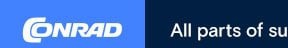 We provide customers that source technical supplies all parts of success. Learn more on conrad.czxxxpá 8. 9. 2023 v 16:06 odesílatel xxx napsal:Pardon, špatná příloha -> posílám správnou.S pozdravemxxxxxxxxxFrom: xxxSent: Friday, September 8, 2023 4:00 PMTo: xxx Cc: xxx Subject: RE: Objednávka č. 3910003512Dobrý den,certifikát je platný, jen s ním mají problém PDF soubory -> můžete si to ověřit rozkliknutím „panel podpisu“ a následně „podrobnosti podpisu“ a pak „podrobnosti certifikátu“: tam je uvedeno, že „cesta certifikátu je platná“ a že datová platnost certifikátu je do dubna 2025.S tímto mým podpisem objednávky v registru smluv standardně uveřejňujeme.S pozdravemxxxFrom: xxxSent: Friday, September 8, 2023 11:15 AMTo: xxxSubject: Re: Objednávka č. 3910003512Dobrý den, xxx,nadřízený mě ještě upozornil na podpis v dokumentu. Ukazuje nám to upozornění. Můžete prosím prověřit zda je tedy vše v pořádku? Vzhledem ke zveřejnění v registru bychom se neradi dostali do nějákých komplikací.Děkuji a přeji hezký den.xxxxxxxxxxxxxxxxWe provide customers that source technical supplies all parts of success.Learn more on conrad.czxxxpá 8. 9. 2023 v 10:03 odesílatel xxx napsal:Dobrý den,přílohou Vám zasíláme výše uvedenou objednávku.Vzhledem k povinnosti uveřejňovat veškeré smlouvy v hodnotě nad 50 tis. Kč bez DPH v Registru smluv vyplývající ze zákona č. 340/2015 Sb., Vás žádámeo potvrzení objednávky, a to nejlépe zasláním skenu objednávky podepsané za Vaši stranu osobou k tomu oprávněnou tak, aby bylo prokazatelnéuzavření smluvního vztahu. Uveřejnění v souladu se zákonem zajistí objednatel - Národní agentura pro komunikační a informační technologie, s.p.S pozdravem a přáním příjemného dnexxxObsah této zprávy má výlučně komunikační charakter. Nepředstavuje návrh na uzavření smlouvy či na její změnu ani přijetí případného návrhu. Upozorňujeme, že uzavření smlouvy, stejně jako závazné přijetí návrhu na uzavření, změnu nebo zrušení smlouvy, podléhá vícestupňovému schvalování. Tento e-mail a k němu připojené dokumenty mohou být důvěrné a jsou určeny pouze jeho adresátům. Nejste-li adresátem, informujte nás, a obsah i s přílohami a kopiemi vymažte ze svého systému, jelikož užití je přísně zakázáno.The content of this message is intended for communication purposes only. It does neither represent any contract proposal, nor its amendment or acceptance of any potential contract proposal. We call your attention to the fact that the conclusion of a contract as well as the binding acceptance of a proposal for a contract conclusion, amendment or cancellation is subject to a multi-level approval. This electronic message including attached files thereto are intended solely for the named addressees and may be legally privileged or confidential. If you have received this electronic mail message in error, please advise us and delete it, including all copies and enclosures transmitted therewith, out of your system immediately. If you are not the intended addressee, the use of this electronic mail message is prohibited.